2018. évi szerforgalmi jelentésForgalmazott növényvédő szerek összesítése szercsoportok szerint A 2018. évben forgalmazott növényvédő szerek %-os megoszlása szercsoportok szerint  A 2018. évben forgalmazott növényvédő szerek %-os megoszlása forgalmi kategóriák szerintNövényvédő szerekben forgalmazott hatóanyag mennyiségek 2018. évben Hatóanyagok és mennyiségeik felsorolása*AZ EURÓPAI PARLAMENT ÉS A TANÁCS 223/2009/EK RENDELETE (az európai statisztikákról és a titoktartási kötelezettség  hatálya alá tartozó statisztikai adatokról…) értelmében az „x” jelölt mennyiségek nem publikusak.A fenti táblázatban azok a hatóanyagok szerepelnek, amelyek az EURÓPAI PARLAMENT ÉS A TANÁCS 1185/2009/EK RENDELETE (a peszticidekre vonatkozó statisztikákról) III. melléklete alapján, olyan növényvédő szer hatóanyagok, melyekről kötelező a tagállamoknak statisztikát készíteni. Az Európai Unió összes tagállamára vonatkozó, jogszabályban előírt adatközzétételnek eleget téve, és a közérthetőséget megkönnyítve a hatóanyagok nevét angolul adtuk meg a III. melléklet megnevezései szerint.  Hatóanyagok csoportosítása felhasználásuk szerint a 2018. évbenHatóanyagok csoportosítása felhasználásuk szerint a 2018. évben százalékos felosztásban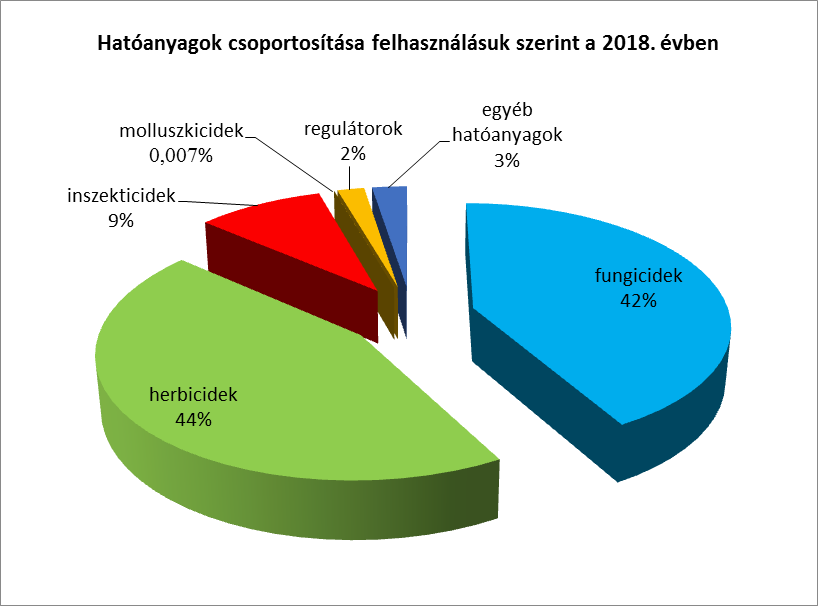 Az első tíz legnagyobb mennyiségben forgalmazott hatóanyag növekvő sorrendben a 2018. évbenA 2018. évben forgalmazott növényvédő szerekhez felhasznált csomagoló anyagok mennyiségei*A fa csomagolóanyagot a raklapokhoz használják, a raklapok többször használatos csomagoló anyagok.A 2018. évben forgalmazott növényvédő szerekhez felhasznált csomagoló anyagok mennyiségeinek %-os megoszlása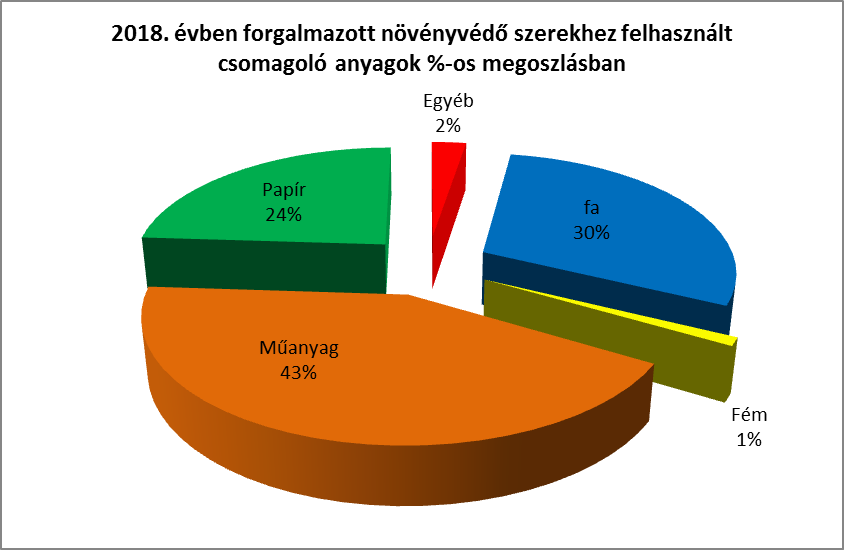 Adatszolgáltatók:jelentésre kötelezett cégek száma:53feldolgozott cégek száma:53nem volt szerforgalom:7nem küldött jelentést:0Szercsoportok2017. évben forgalmazott (kg vagy liter)2018. évbenforgalmazott (kg vagy liter)Mindösszesen növényvédő szer:28 484 29126 601 872Fungicidek összesen7 956 9147 134 534Herbicidek összesen11 632 00010 668 443Inszekticidek összesen2 236 5082 173 385Egyéb szerek összesen1 795 6211 513 584Csávázószerek720 784711 826Talajfertőtlenítő szerek4 142 4644 400 1002018.évbenKizárólag felsőfokú növényvédelmi szakirányú képesítéssel rendelkezők által megvásárolható szerek mennyisége (I. forgalmi kategória)(kg vagy liter)             8 534 017        2018.évbenFelsőfokú növényvédelmi szakirányú képesítéssel nem rendelkezők által megvásárolható szerek mennyisége (II. és III. forgalmi kategória)(kg vagy liter)      18 067 855    2018.évbenösszesen (kg vagy liter):      26 601 872    Hatóanyag mennyiségek 2018. évben*Amennyiben a forgalmazott mennyiség nem publikus „x” került az érték helyére.Hatóanyag mennyiségek 2018. évben*Amennyiben a forgalmazott mennyiség nem publikus „x” került az érték helyére.Hatóanyag mennyiségek 2018. évben*Amennyiben a forgalmazott mennyiség nem publikus „x” került az érték helyére.NºHatóanyag nevek  (kg)1.(7E, 9Z)-DODECADIEN 1-YL ACETATEx2.(E,E)-8,10-DODECADIEN-1-OLx3.(Z)-11-TETRADECEN-1-YL ACETATEx4.(Z)-8-DODECEN-1-OLx5.(Z)-8-DODECEN-1-YL ACETATEx6.(Z)-9-DODECEN-1-YL ACETATEx7.(Z)-9-TETRADECEN-1-YL ACETATEx8.2,4-D105 8539.6-BENZYLADENINEx10.ABAMECTIN36811.ACETAMIPRID11 84512.ALPHA-CYPERMETHRIN7 10713.ALUMINIUM PHOSPHIDEx14.ALUMINIUM SILICATE (AKA KAOLIN)x15.AMETOCTRADINx16.AMIDOSULFURONx17.AMINOPYRALIDx18.AZADIRACHTINx19.AZOXYSTROBIN47 98720.BACILLUS THURINGIENSIS SUBSP. KURSTAKI (ABTS 351, PB 54, SA 11, SA12 AND EG 2348)x21.BACILLUS THURINGIENSIS SUBSP. TENEBRIONIS (NB 176)x22.BEAUVERIA BASSIANA (ATCC 74040 AND GHA)x23.BENALAXYLx24.BENALAXYL-Mx25.BENFLURALINx26.BENTAZONE44 73427.BENTHIAVALICARB-ISOPROPYLx28.BETA-CYFLUTHRIN96429.BIFENAZATEx30.BIXAFENx31.BORDEAUX MIXTUREx32.BOSCALIDx33.BROMOXYNIL OCTANOATE AND/OR HEPTANOATEx34.BROMUCONAZOLEx35.BUPIRIMATEx36.CAPTAN92 83537.CARBOXINx38.CARFENTRAZONE-ETHYLx39.CHLORANTRANILIPROLEx40.CHLORIDAZONx41.CHLORMEQUATx42.CHLOROTHALONIL103 11143.CHLOROTOLURONx44.CHLORPROPHAMx45.CHLORPYRIFOS235 60246.CHLORPYRIFOS-METHYLx47.CLETHODIMx48.CLOFENTEZINEx49.CLOMAZONE3 57350.CLOPYRALID MONOETHANOLAMIN SALT16 47551.CLOTHIANIDINx52.COPPER (I) OXIDEx53.COPPER HYDROXIDE213 08054.COPPER OXYCHLORIDE190 31555.CYANTRANILIPROLEx56.CYAZOFAMIDx57.CYCLOXYDIMx58.CYFLUFENAMIDx59.CYMOXANIL17 46860.CYPERMETHRIN8 18861.CYPROCONAZOLE24 12862.CYPRODINIL23 53563.DAMINOZIDEx64.DAZOMETx65.DELTAMETHRIN3 15766.DESMEDIPHAMx67.DICAMBA88 39468.DICHLORPROP-Px69.DIFENOCONAZOLE21 82470.DIFLUBENZURONx71.DIFLUFENICAN16 81172.DIMETHACHLORx73.DIMETHENAMID-P181 49874.DIMETHOATEx75.DIMETHOMORPHx76.DIMOXYSTROBINx77.DIQUAT141 76678.DITHIANONx79.DODECAN-1-OLx80.DODINEx81.EMAMECTINx82.EPOXICONAZOLE35 40083.ESFENVALERATEx84.ETHEPHONx85.ETHOFUMESATEx86.ETOFENPROXx87.ETOXAZOLEx88.FAMOXADONEx89.FATTY ACIDS C7 TO C20x90.FENAMIPHOSx91.FENHEXAMIDx92.FENOXAPROP-P-ETHYL93293.FENOXYCARBx94.FENPROPIDINx95.FENPROPIMORPHx96.FENPYRAZAMINEx97.FENPYROXIMATEx98.FLAZASULFURONx99.FLONICAMIDx100.FLORASULAM1 763101.FLUAZIFOP-P-BUTYLx102.FLUAZINAM857103.FLUDIOXONIL16 518104.FLUFENACETx105.FLUMIOXAZIN2 923106.FLUOPICOLIDEx107.FLUOPYRAMx108.FLUROCHLORIDONEx109.FLUROXYPYR49 076110.FLUXAPYROXADx111.FOLPET60 788112.FORAMSULFURONx113.FOSETYL-ALx114.FOSTHIAZATE2 397115.GAMMA-CYHALOTHRINx116.GIBBERELLIC ACIDx117.GIBBERELLINx118.GLUFOSINATE-AMMONIUMx119.GLYPHOSATE1 334 197120.HALOXYFOP-Px121.HEXYTHIAZOXx122.IMAZALIL (ENILCONAZOLE)x123.IMAZAMOX20 898124.IMIDACLOPRID17 513125.IODOSULFURON-METHYL-SODIUMx126.IPCONAZOLEx127.IPRODIONEx128.IPROVALICARBx129.ISOPYRAZAMx130.ISOXAFLUTOLEx131.KRESOXIM-METHYLx132.LAMBDA-CYHALOTHRIN6 894133.LENACILx134.LIME SULFUR (CALCIUM POLYSULFID)x135.MAGNESIUM PHOSPHIDEx136.MALEIC HYDRAZIDEx137.MANCOZEB226 872138.MANDIPROPAMIDx139.MCPA48 050140.MCPBx141.MECOPROP-Px142.MEPIQUATx143.MEPTYLDINOCAPx144.MESOSULFURON-METHYLx145.MESOTRIONE31 622146.METALAXYL-Mx147.METALDEHYDE593148.METAMITRONx149.METAM-SODIUMx150.METAZACHLOR147 785151.METCONAZOLE8 961152.METHIOCARBx153.METHOMYLx154.METHOXYFENOZIDEx155.METIRAMx156.METRAFENONEx157.METRIBUZINx158.METSULFURON-METHYL681159.MYCLOBUTANILx160.NAPROPAMIDEx161.NICOSULFURON15 866162.OTHER COPPER SALTSx163.OTHER FUNGICIDES , NOT CLASSIFIEDx164.OTHER HERBICIDES BASED ON DERIVATIVES OF UREA, OF URACIL OR OF SULFONYLUREAx165.OTHER PLANT PROTECTION PRODUCTSx166.OTHER RODENTICIDESx167.OTHER VEGETAL OILSx168.OXAMYLx169.PACLOBUTRAZOLx170.PARAFFIN OIL (CAS 64742-46-7)195 183171.PENCONAZOLEx172.PENCYCURONx173.PENDIMETHALINx174.PENOXSULAMx175.PENTHIOPYRADx176.PETHOXAMIDEx177.PHENMEDIPHAM6 018178.PICLORAMx179.PINOXADENx180.PIRIMICARBx181.PIRIMIPHOS-METHYLx182.PLANT OILS / RAPE SEED OILx183.POTASSIUM PHOSPHONATES (FORMERLY POTASSIUM PHOSPHITE)x184.PROCHLORAZ123 246185.PROHEXADIONE-CALCIUMx186.PROPAMOCARB16 291187.PROPAQUIZAFOP5 152188.PROPICONAZOLE26 490189.PROPINEBx190.PROPOXYCARBAZONE-SODIUMx191.PROPYZAMIDEx192.PROQUINAZIDx193.PROSULFOCARBx194.PROSULFURONx195.PROTHIOCONAZOLEx196.PYMETROZINEx197.PYRACLOSTROBINEx198.PYRAFLUFEN-ETHYLx199.PYRETHRINSx200.PYRIDABENx201.PYRIDATEx202.PYRIMETHANILx203.PYRIOFENONEx204.PYRIPROXYFENx205.PYROXSULAMx206.PYTHIUM OLIGANDRUM (M1)x207.QUARTZ SANDx208.QUINMERAC17 654209.QUINOCLAMINEx210.QUINOXYFENx211.QUIZALOFOP-Px212.QUIZALOFOP-P-ETHYL5 731213.QUIZALOFOP-P-TEFURYLx214.RIMSULFURONx215.S-METOLACHLOR472 216216.SODIUM 5-NITROGUAIACOLATEx217.SODIUM O-NITROPHENOLATEx218.SODIUM P-NITROPHENOLATEx219.SPINOSADx220.SPIRODICLOFENx221.SPIROMESIFENx222.SPIROTETRAMATx223.SPIROXAMINE70 014224.STREPTOMYCES K61 (K61) (FORMERLY STREPTOMYCES GRISEOVIRIDIS)x225.SULCOTRIONEx226.SULFUR1 200 989227.TAU-FLUVALINATEx228.TEBUCONAZOLE272 580229.TEBUFENPYRADx230.TEFLUTHRIN43 560231.TEMBOTRIONEx232.TERBUTHYLAZINE277 705233.TETRACONAZOLE13 279234.TETRADECAN-1-OLx235.THIABENDAZOLEx236.THIACLOPRID32 751237.THIAMETHOXAMx238.THIENCARBAZONE-METHYLx239.THIFENSULFURON-METHYL2 805240.THIOPHANATE-METHYLx241.THIRAMx242.TRIADIMENOL4 799243.TRIBASIC COPPER SULFATEx244.TRIBENURON-METHYL8 940245.TRIFLOXYSTROBINEx246.TRIFLUMURONx247.TRINEXAPAC-ETHYL10 090248.TRITOSULFURONx249.UREAx250.VALIFENALATE (FORMERLY VALIPHENAL)x251.ZETA-CYPERMETHRINx252.ZIRAMx253.ZOXAMIDEx2018.évbenhatóanyagok (kg) nem publikus2 172 013    2018.évbenhatóanyagok (kg) publikus6 436 696    2018.évbenösszesen (kg):8 608 709Hatóanyag csoportokÖsszesített hatóanyag mennyiség csoportonként(kg)Fungicidek    3 602 756Herbicidek    3 824 202Inszekticidek        793 151Molluszkicidek               593Növekedés szabályzók (regulátorok)       169 058Egyéb hatóanyagok        218 947Összesen:    8 608 709   2018. évbenHatóanyag(TOP 10)2018. évbenforgalmazott mennyiség(kg)GLYPHOSATE1 334 197SULFUR1 200 989S-METOLACHLOR472 216TERBUTHYLAZINE277 705TEBUCONAZOLE272 580PENDIMETHALINXCHLORPYRIFOS235 602MANCOZEB226 872COPPER HYDROXIDE213 080PARAFFIN OIL  (CAS 64742-46-7)195 183összesen:    4 481 779    Csomagoló anyagok megoszlása 2018. évben hulladék típusok szerint (kg)Csomagoló anyagok megoszlása 2018. évben hulladék típusok szerint (kg)Megoszlás %-banEgyéb 69 501    2 %Fa* 799 752    30 %Fém 29 647    1 %Műanyag 1 148 671    43 %Papír 646 132    24 %Üveg -      0 %Összesen:2 693 703100 %